Los centros son unidades de educación deportiva, ubicadas en comunidades definidas con el propósito de facilitar programación deportiva a éstas a través de toda la isla.  El Departamento de Recreación y Deportes (DRD) provee instructores debidamente capacitados, instalaciones y supervisión de estos centros totalmente libre de costos para los participantes. Los mismos se establecen en estrecha colaboración con los Municipios, el Departamento de Educación, las Federaciones Deportivas  y otras organizaciones.  Se atienden 22 disciplinas deportivas.  El objetivo es utilizar el deporte como instrumento para el desarrollo de valores y capacitar a los participantes en los fundamentos de las destrezas deportivas.  Ofrecerá oportunidades para el desarrollo óptimo de jóvenes con talento deportivo superior.  De igual manera, desarrolla el deporte de base, principalmente en las disciplinas no tradicionales, creando un banco de talento para la identificación de potenciales atletas de Alto Rendimiento.Personas interesadas en participar de las disciplinas ofrecidas en los Centros de Formación.No aplica.Lugar:	Oficina Central del Departamento de Recreación y Deportes
		Directorio del Departamento de Recreación y DeportesHorario:	De 8:00 am a 12:00 pm y de 1:00 pm a 4:30 pm 
De lunes a viernesDirección: 	Centros de Formación Deportiva
PO BOX 9023207
San Juan  PR  00902-3207Teléfono:	787-721-9178
787-721-2800 ext. 1500Directorio de los Centros de Formación DeportivaNo conlleva costos.Estar entre las edades de ocho (8) a veinte (20) años.No se llena una solicitud, sólo debe presentarse en el horario correspondiente para obtener el servicio.¿Cuáles son las veintidós (22) disciplinas deportivas que atienden? –Los deportes que se atienden son los siguientes:AjedrezArtes MarcialesBádmintonBaloncestoBalonmanoBoxeoCiclismoEsgrimaFutbolGimnasiaHockeyJudoLucha OlímpicaMúsicaPatinajeSoftballTenisTenis de MesaTiro con ArcoUnicicloVoleibolVoleibol de PlayaPágina Web Departamento de Recreación y Deportes –http://www.drd.gobierno.pr/Directorio de los Centros de Formación Deportiva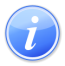 Descripción del Servicio 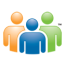 Audiencia y Propósito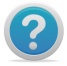 Consideraciones 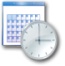 Lugar y Horario de Servicio 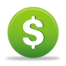 Costo del Servicio y Métodos de Pago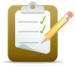 Requisitos para Obtener Servicio 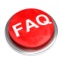 Preguntas Frecuentes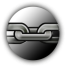 Enlaces Relacionados                                                                                                    